Советы родителям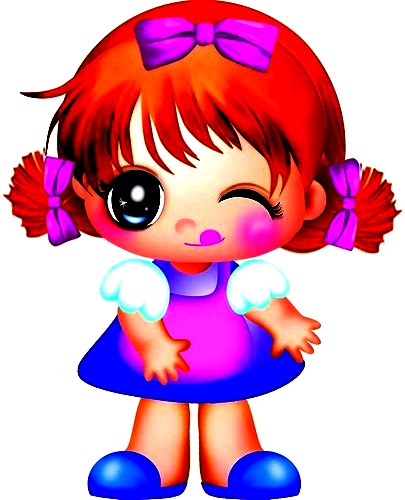 Предлагается взрослым, занимающимся стимулированием творческой активностью ребенка, придерживаться следующих рекомендаций.Обеспечивайте ребенку максимальную самостоятельность в творчестве. Не давайте ему прямых инструкций, помогайте действовать независимо.2. Доброжелательность со стороны взрослого, его отказ от высказывания оценок и критики в адрес ребенка.3. Не сдерживайте, инициативы детей и не делайте за них то, что они могут сделать самостоятельно, можете только чуть-чуть помочь им.4. Используйте личный пример творческого подхода к решению проблем и  предлагайте детям, возникающие у них проблемы, решать творчески. Пробуйте  разные варианты.5. Предоставьте детям возможность активно задавать вопросы.Игры и упражнения для развития творческого воображения у дошкольников    1.Упражнение «На что похожи наши ладошки»    Цель: развитие воображения и внимания.      Предложить детям обвести красками или карандашами собственную ладошку (или две) и придумать, пофантазировать «Что это может быть?» (дерево, птицы, бабочка и т.д.). Предложить создать рисунок на основе обведенных ладошек.       2.   Упражнение «Танец»      Цель:  развитие эмоциональности и творческого воображения.      Предложить детям придумать свой образ и станцевать его под определенную  музыку. Остальные дети должны угадать, какой образ задуман.  Варианты – образ задан, все дети танцуют одновременно («распустившийся цветок», «ласковую кошку», «снегопад», «веселую обезьянку» и т. д.).        3.   Игра «Камешки на берегу»      Цель: учить создавать новые образы на основе восприятия схематических изображений.      Используется большая картина, изображающая  морской берег. Нарисовано 7-10 камешков  разной формы. Каждый должен иметь сходство с каким – либо предметом, животным, человеком.  Воспитатель рассказывает: «По этому берегу прошел волшебник и все, что было на его пути , превратил в камешки. Вы должны угадать, что было на берегу, сказать про каждый камешек, на кого или на что он похож.» Далее предложить детям придумать историю про свой камешек: как он оказался на берегу? Что с ним произошло? И т.д.    4.   Упражнение «Волшебная мозаика»      Цель: учить детей создавать в воображении предметы, основываясь на схематическом изображении деталей этих предметов.      Используются наборы вырезанных из плотного картона геометрических фигур (одинаковые для каждого ребенка): несколько кругов, квадратов, треугольников, прямоугольников разных величин.      Воспитатель раздает наборы и говорит, что это волшебная мозаика, из которой можно сложить  много интересного. Для этого надо разные фигурки, кто как хочет, приложить друг другу так, чтобы получилось какое-то изображение. Предложить соревнование: кто  сможет сложить из своей мозаики  больше разных предметов и придумать какую-нибудь историю про один или несколько предметов.     5 . Игра «Волшебные картинки»      Цель: учить воображать предметы и ситуации  на основе схематических изображений отдельных деталей предметов.      Детям раздаются карточки. На каждой карточке схематическое изображение некоторых деталей объектов и геометрические фигуры. Каждое изображение расположено на карточке так, чтобы оставалось свободное место для дорисовывания картинки. Дети используют цветные карандаши.      Каждую фигурку, изображенную на карточке, дети могут превратить в картинку какую они захотят. Для этого надо пририсовать к фигурке все, что угодно. По окончании рисования дети сочиняют рассказы по своим картинам.      6. Игра «Чудесный  лес»      Цель: учить создавать в воображении ситуации на основе их схематического изображения.      Детям раздаются одинаковые листы, на них нарисовано несколько деревьев, и в разных местах расположены незаконченные, неоформленные изображения. Воспитатель предлагает нарисовать цветными карандашами  лес, полный чудес, и рассказать  про него сказочную историю. Незаконченные изображения можно превратить в реальные или выдуманные предметы.   Для  задания можно использовать материал на другие темы: «Чудесное море», «Чудесная поляна», «Чудесный парк» и другие.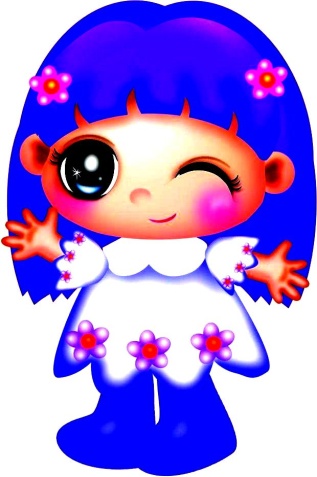 7. Игра «Перевертыши»      Цель:  учить создавать в воображении образы предметов на основе восприятия схематических изображений отдельных деталей этих предметов.      Детям раздаются наборы из 4 одинаковых карточек, на карточках абстрактные схематичные изображения. Задание детям: каждую карточку  можно превратить в любую картинку. Наклейте карточку на лист бумаги и дорисуйте цветными карандашами  все, что хотите, так, чтобы получилась картинка. Затем возьмите еще одну  карточку, наклейте на следующий лист, опять дорисуйте, но с другой стороны карточки, то есть превратите фигурку в другую картинку. Можно переворачивать при рисовании карточку и лист бумаги так, как хочется! Таким образом, можно карточку с одной и той же фигуркой превратить в разные картинки. Игра длится до тех пор, пока все дети не закончат дорисовывать фигурки. Затем дети рассказывают о своих рисунках.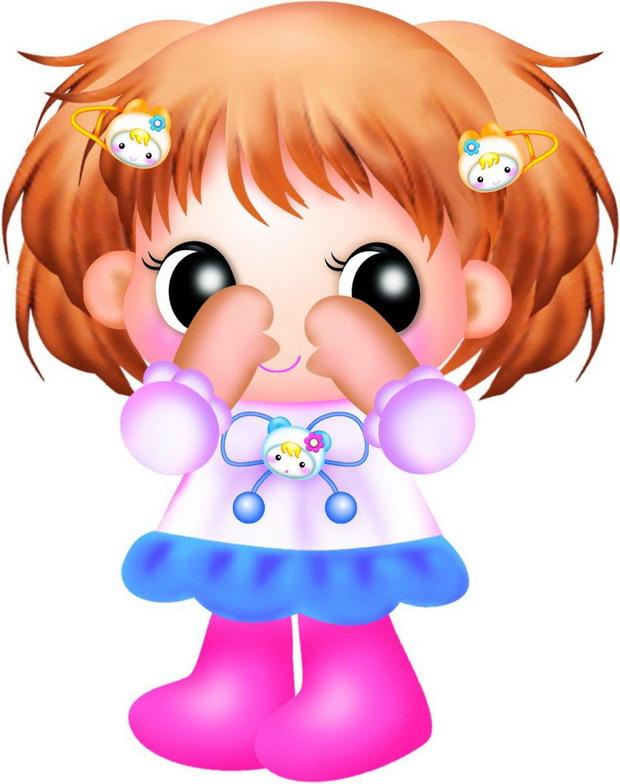 Каждый ребёнок имеет свои, только ему присущие черты, которые могут быть  распознаны достаточно рано. Долг родителей - заметить и развить способности и задатки! В любом случае взрослый должен оказывать ребенку помощь, но руководить им, не командовать, не регламентировать его творческую деятельность.Подготовила воспитатель: Перепелкина Ж.В.(по материалам интернета)